MECHANICAL ENGINEERING MASTER PLAN AND ADVISING RECORDSTUDENT RESPONSIBILITIES (Please read before filling out Master Plan)Students must email the Master Plan Word Document electronically to mech.engineering@sdsu.edu Transfer students must file the Master Plan before they can be considered for major status.If a Master Plan is not filed as required above, you will not be allowed to register in subsequent ME classes. Pre- and co-requisites will be enforced according to the catalog.Ensure all ME and GE requirements are met for graduation.Mechanical Engineering students are encouraged to take ME 296: Basics of Mechatronics, which is equivalent to EE 204.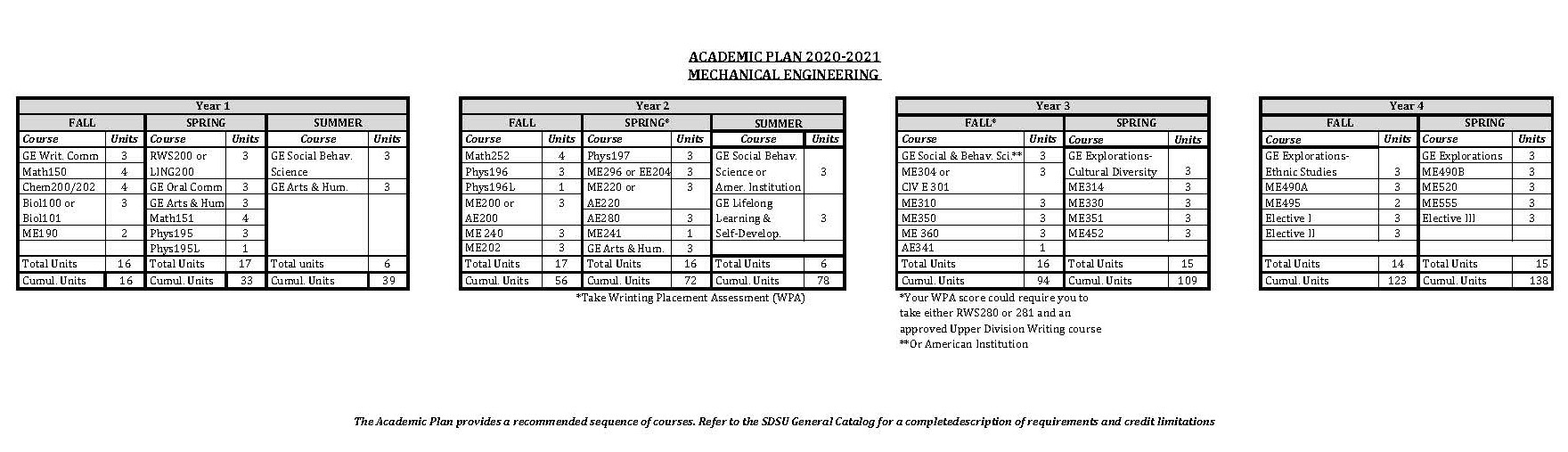 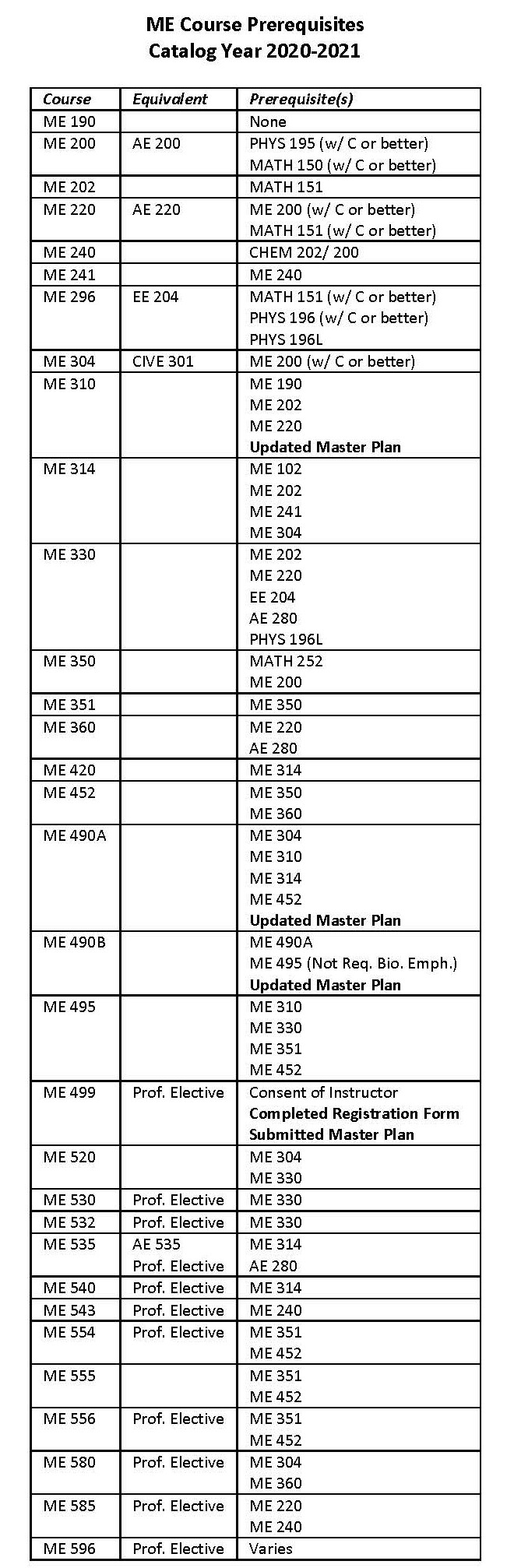 `NAME: Last, First, InitialRed IDFirst Semester as ME MajorExpected Date of Graduation Phone NumberEmailCatalog YearSDSU COURSESSDSU COURSESTRANSFER COURSESTRANSFER COURSESADVISING RECORDADVISING RECORDADVISING RECORDADVISING RECORDADVISING RECORDADVISING RECORDADVISING RECORDADVISING RECORDADVISING RECORDREQUIRED COURSES GRADEEQUIVALENT COURSESCHOOLSEMESTERS AT SDSU (e.g., F19, or S20, or Su19)SEMESTERS AT SDSU (e.g., F19, or S20, or Su19)SEMESTERS AT SDSU (e.g., F19, or S20, or Su19)SEMESTERS AT SDSU (e.g., F19, or S20, or Su19)SEMESTERS AT SDSU (e.g., F19, or S20, or Su19)SEMESTERS AT SDSU (e.g., F19, or S20, or Su19)SEMESTERS AT SDSU (e.g., F19, or S20, or Su19)SEMESTERS AT SDSU (e.g., F19, or S20, or Su19)SEMESTERS AT SDSU (e.g., F19, or S20, or Su19)REQUIRED COURSES GRADEEQUIVALENT COURSESCHOOLF20S21F21S22F22S23F23S24BIOL 100 (3)CHEM 202 (4)MATH 150 (4)ME 190 (2)MATH 151 (4)PHYS 195 (3)PHYS 195L (1)LING or RWS 200 (3)MATH 252 (4)ME 200 (3)ME 202 (3)ME 240 (3)PHYS 196 (3)PHYS 196L (1)AE 280 (3)EE 204 (3) (refer to 6.)ME 220 (3)ME 241 (1)PHYS 197 (3)ME 360 (3) AE 341 (1)ME 304 (3)ME 310 (3)ME 350 (3)ME 314 (3)ME 330 (1)ME 351 (3)ME 452 (3)ME 490A (3)ME 495 (2)Elective I (3)Elective II (3)ME 490B (3)ME 520 (3)ME 555 (3)Elective III (3)